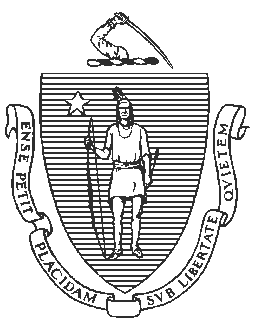 Jeffrey C. RileyCommissionerBy email August 24, 2022Massachusetts Department of Elementary and Secondary Education75 Pleasant Street, Malden, Massachusetts 02148-4906		Telephone: (781) 338-3000 TTY: N.E.T. Relay 1-800-439-2370Patricia Mariano28 Ridgewood CircleLawrence, MA 01843  patriciamariano@verizon.netRe:	Appointment as Interim Chair of the Board of Directors of the Lawrence Alliance for EducationDear Ms. Mariano:I am pleased to appoint you as Interim Chair of the Board of Directors of the Lawrence Alliance for Education, Inc. (LAE). Your appointment is effective immediately and the interim status will remain until a permanent Chair is appointed.As of April 20, 2018, the LAE assumed the full duties of the receiver for the Lawrence Public Schools, consistent with G.L. c. 69 § 1K and the terms of the memorandum of agreement between the LAE and the Department. In June 2021, the LAE’s contract as receiver was renewed for an additional three-year term.I have appreciated your time and willingness to serve as a member of the board of the LAE since 2018 and now in an elevated role as interim Chair. Your experience and sound judgement will contribute substantially to the work on behalf of the students of Lawrence. I thank you for your service and wish you much success as we move forward.Sincerely,Jeffrey C. RileyCommissioner of Elementary and Secondary Education